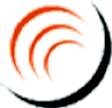 3rd International Conference on Mathematical Sciences and Applications 
www.journalshub.com 
December 20th-21st , 2014, New Delhi, India Venue: 
India International Centre 
(40, Max Mueller Marg, Lodhi Estate, New Delhi-110 003)
Metro : Nearest Metro Stations - 'Khan Market' & 'Jor Bagh'

Map : IIC at Google MapsConference Program for 20th December 2014Welcome of all the participants, Registration and Collection of Conference Kit start from 9 am to 10 am 

Refreshments (10 am to 10.30 am)Session No. 1 (Session Chair: Dr.K.Kannan) Start from 10.30 AM to 12.45 PM Special Talk By Dr.K.Kannan, University of Jaffna, Sri Lanka “DISCRETE GROUPS WITH THE RAPID DECAY PROPERTY”Special Talk on “ON STATISTICAL A  SUMMABILITY IN ULTRAMETRIC FIELDS” By Dr.V.Srinivasan
Total domination number of Product of Cycles

Presented By Dr. Thiagarajan M        Two Scale Similarity Transform and the Inverse Representation Theorem of Matrix Polynomials

Presented By Mr. M. Mubeen
Estimation of ratio of vertex point to the characteristic life and Maximum lifespanPresented By C. Selvadeepa.Frieze Groups and Frieze Patterns
Presented by Mr. Parvinder SinghGroup of Homeomorphisms on Minkowski Space with Time TopologyPresented By Nisha GodaniComparison/Optimization of Different Fitted Curves of an
Experimental Data , Author(s) Name: Anupam Kushwaha, Surya Prakash
Verma, Vivek Kumar SrivastavaAssessment of Interpolation Methods for Solving the Real
Life Problem. Author(s) Name: Shadab Hussain, Vivek Kumar Srivastav,
Srinivasarao ThotaICC World Twenty20-2014 ( World Cup-2014 ) - A Case Study  

Presented by Bhavin PatelPRODUCT  OF     SUMMABILITY  OF   AN ORTHOGONAL   SERIESPresented By Dr. Aradhana Dutt JauhariFIXED POINT THEOREM FOR HYBRID CONTRACTIONS

Presented By Dr. Ritu AroraClass of  Polynomials With Known and Unknown Distribution Presented By Ms. NehaON THE ESTIMATION OF POPULATION MEAN IN SUCCESSIVE SAMPLINGPresented By Surya K. PalLunch (12.45 pm to 1.30 pm) 2nd Session (Session Chair: Professor J. Prakash) start at 1.30 pm to 4.30pm

Special Talk “Combined Effects on MHD Free Convection Three Dimensional Flow through Porous Medium in Vertical Plates” By Prof. Professor J. Prakash, BOTSWANASpecial Talk “0-ideals in Almost Distributive Lattice” By Dr.M.SAMBASIVA RAO

Special Talk “Amenability for dual concrete complete near-field spaces over a regular delta near-rings  (ADC-NFS-R--NR) ” By Dr. N V NagendramSpectral Discretizations on Unbounded Domains and Applications

Presented By Dr N ParumasurA Disruption Neighbourhood Approach to the Airline Schedule Recovery Problem Imran IshratA note on the Elliptic Probability

Presented By Enzo BonacciOn the distributional finite generalized Hankel-Clifford transformation of second kindPresented By Dr. V R Lakshmi GortySequences and Recurrence Relations
Presented By Saurabh Dilip MoonAll Straight Line is a part of arc of any circlePresented By Uma pandey A Study on Random Evolutionary Approach in Jump-Distribution Model of Financial Market
Presented By Reni SagayarajA STUDY ON RANDOM EVOLUTION ASSOCIATED WITH A M/M/1/1 QUEUING SYSTEM WITH BALKINGPresented By S. Anand Gnana SelvamGeneric Attacks on Elliptic Curve Discrete Log ProblemPresented By Sanjay KumarPROFIT FUNCTION  OF A TWO-NON IDENTICAL  WARM STANDBY SYSTEM SUBJECT TO FOG WITH SWITCH FAILURE AND REPAIRFACILITY AS FIRST COME LAST SERVE.Presented By DR. ASHOK KUMAR SAINIDesign of Identity based Cryptographic Schemes from PairingPresented By Rajeev KumarVariation of continuous probability distribution parameters

Presented by Dr.B.Narasimhamurthy